        	Unit 3A – 492 Arrow Road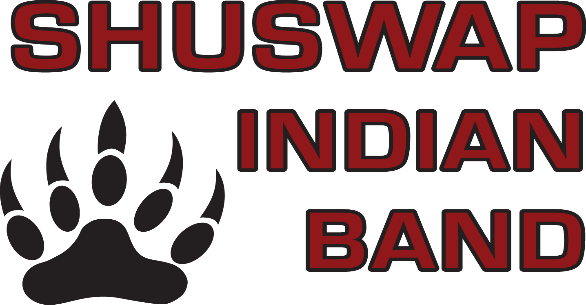 Invermere BC V0A 1K2250.341.3678www.shuswapband.net
                                                            HOUSING APPLICATION                                                                                                                                                                                            Name of applicant:  __________________________________________Status Number: _______________________________________Date of Birth: _________________________________________Contact Information: Ph ________________________Email: ________________________________Mailing Address: ____________________________________________________________________                               ____________________________________________________________________                          Others that will be residing in the home  Name: ___________________________________________  Age: ____________________________   Name: ____________________________________________Age: ____________________________   Name: ____________________________________________Age: ____________________________   Name: ____________________________________________Age: ____________________________  Current Employer: ___________________________________________________________________  Years of Employment: ________________________________________________________________Which Type of Housing Do You and Your Family Require Please Circle 1                   1 Bedroom       2 Bedroom       3 Bedroom This is only a Application, Financial and Rental History Information Will Be         Required Once You Are Selected. Date of Application: __________________________________________________